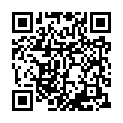 ご希望日時　＊ご希望の枠に○を付けて下さいご希望日時　＊ご希望の枠に○を付けて下さいご希望日時　＊ご希望の枠に○を付けて下さいご希望日時　＊ご希望の枠に○を付けて下さいご希望日時　＊ご希望の枠に○を付けて下さいご希望日時　＊ご希望の枠に○を付けて下さいご希望日時　＊ご希望の枠に○を付けて下さいご希望日時　＊ご希望の枠に○を付けて下さいご希望日時　＊ご希望の枠に○を付けて下さいご希望日時　＊ご希望の枠に○を付けて下さいご希望日時　＊ご希望の枠に○を付けて下さい希望日10:00～11:00～13:00～13:00～13:00～14:00～15:00～メモ第１希望第１希望　／　　(火)第2希望第2希望　／　　(火)相談方法相談方法こらぼ大森にて（対面）・オンライン（非対面）こらぼ大森にて（対面）・オンライン（非対面）こらぼ大森にて（対面）・オンライン（非対面）こらぼ大森にて（対面）・オンライン（非対面）こらぼ大森にて（対面）・オンライン（非対面）こらぼ大森にて（対面）・オンライン（非対面）人数人人相談概要相談概要＊簡単にお書きください＊簡単にお書きください＊簡単にお書きください＊簡単にお書きください＊簡単にお書きください＊簡単にお書きください＊簡単にお書きください＊簡単にお書きください＊簡単にお書きください備　考備　考団体情報団体情報団体情報団体情報団体情報団体情報団体情報団体情報団体情報団体情報団体情報団体名団体名住　所住　所担当者担当者役職役職役職電話番号緊急連絡先電話番号緊急連絡先E-mailアンケート　（任意）＊宜しければ、参考までにお知らせくださいアンケート　（任意）＊宜しければ、参考までにお知らせくださいアンケート　（任意）＊宜しければ、参考までにお知らせくださいアンケート　（任意）＊宜しければ、参考までにお知らせくださいアンケート　（任意）＊宜しければ、参考までにお知らせくださいアンケート　（任意）＊宜しければ、参考までにお知らせくださいアンケート　（任意）＊宜しければ、参考までにお知らせくださいアンケート　（任意）＊宜しければ、参考までにお知らせくださいアンケート　（任意）＊宜しければ、参考までにお知らせくださいアンケート　（任意）＊宜しければ、参考までにお知らせくださいアンケート　（任意）＊宜しければ、参考までにお知らせください活用してるものに○（または該当しないものを削除）下さい活用してるものに○（または該当しないものを削除）下さい【連絡用ツール】E-mail・LINE・ﾌｪｲｽﾌﾞｯｸMessenger・Kintone・Slack・他（　　　）【Web会議】Zoom・Skype・teams・他（　　　　　　　　）【機器類】FAX・パソコン・タブレット端末・スマートフォン・ガラケー【officeソフト等】Word・Excel・PowerPoint・Outlook・illustrator・Photoshop【連絡用ツール】E-mail・LINE・ﾌｪｲｽﾌﾞｯｸMessenger・Kintone・Slack・他（　　　）【Web会議】Zoom・Skype・teams・他（　　　　　　　　）【機器類】FAX・パソコン・タブレット端末・スマートフォン・ガラケー【officeソフト等】Word・Excel・PowerPoint・Outlook・illustrator・Photoshop【連絡用ツール】E-mail・LINE・ﾌｪｲｽﾌﾞｯｸMessenger・Kintone・Slack・他（　　　）【Web会議】Zoom・Skype・teams・他（　　　　　　　　）【機器類】FAX・パソコン・タブレット端末・スマートフォン・ガラケー【officeソフト等】Word・Excel・PowerPoint・Outlook・illustrator・Photoshop【連絡用ツール】E-mail・LINE・ﾌｪｲｽﾌﾞｯｸMessenger・Kintone・Slack・他（　　　）【Web会議】Zoom・Skype・teams・他（　　　　　　　　）【機器類】FAX・パソコン・タブレット端末・スマートフォン・ガラケー【officeソフト等】Word・Excel・PowerPoint・Outlook・illustrator・Photoshop【連絡用ツール】E-mail・LINE・ﾌｪｲｽﾌﾞｯｸMessenger・Kintone・Slack・他（　　　）【Web会議】Zoom・Skype・teams・他（　　　　　　　　）【機器類】FAX・パソコン・タブレット端末・スマートフォン・ガラケー【officeソフト等】Word・Excel・PowerPoint・Outlook・illustrator・Photoshop【連絡用ツール】E-mail・LINE・ﾌｪｲｽﾌﾞｯｸMessenger・Kintone・Slack・他（　　　）【Web会議】Zoom・Skype・teams・他（　　　　　　　　）【機器類】FAX・パソコン・タブレット端末・スマートフォン・ガラケー【officeソフト等】Word・Excel・PowerPoint・Outlook・illustrator・Photoshop【連絡用ツール】E-mail・LINE・ﾌｪｲｽﾌﾞｯｸMessenger・Kintone・Slack・他（　　　）【Web会議】Zoom・Skype・teams・他（　　　　　　　　）【機器類】FAX・パソコン・タブレット端末・スマートフォン・ガラケー【officeソフト等】Word・Excel・PowerPoint・Outlook・illustrator・Photoshop【連絡用ツール】E-mail・LINE・ﾌｪｲｽﾌﾞｯｸMessenger・Kintone・Slack・他（　　　）【Web会議】Zoom・Skype・teams・他（　　　　　　　　）【機器類】FAX・パソコン・タブレット端末・スマートフォン・ガラケー【officeソフト等】Word・Excel・PowerPoint・Outlook・illustrator・Photoshop【連絡用ツール】E-mail・LINE・ﾌｪｲｽﾌﾞｯｸMessenger・Kintone・Slack・他（　　　）【Web会議】Zoom・Skype・teams・他（　　　　　　　　）【機器類】FAX・パソコン・タブレット端末・スマートフォン・ガラケー【officeソフト等】Word・Excel・PowerPoint・Outlook・illustrator・Photoshop□事務局記入欄□事務局記入欄□事務局記入欄□事務局記入欄□事務局記入欄□事務局記入欄□事務局記入欄□事務局記入欄□事務局記入欄□事務局記入欄□事務局記入欄確　定日　時日　時日　時日　時日　時担　当メ　モメ　モメ　モメ　モ確　定　　　　月　　　日（　　　）　　　　　　　　　：　　～　　　　月　　　日（　　　）　　　　　　　　　：　　～　　　　月　　　日（　　　）　　　　　　　　　：　　～　　　　月　　　日（　　　）　　　　　　　　　：　　～　　　　月　　　日（　　　）　　　　　　　　　：　　～